КОРРЕКТИРОВКА РЕАЛИЗАЦИИ И ПОСТУПЛЕНИЯ (ДОКУМЕНТЫ-ОСНОВАНИЯ В УЧЕТНОЙ БАЗЕ ОТСУТСТВУЮТ)Пример. Сдается бракованный счетчик. Услуга по установке счетчика оказана 07.04.2014г. Гарантийный срок на счетчик не истек и вышедший счетчик меняем на счетчик, приобретенный потребителем самостоятельно.Создаем документ корректировка реализации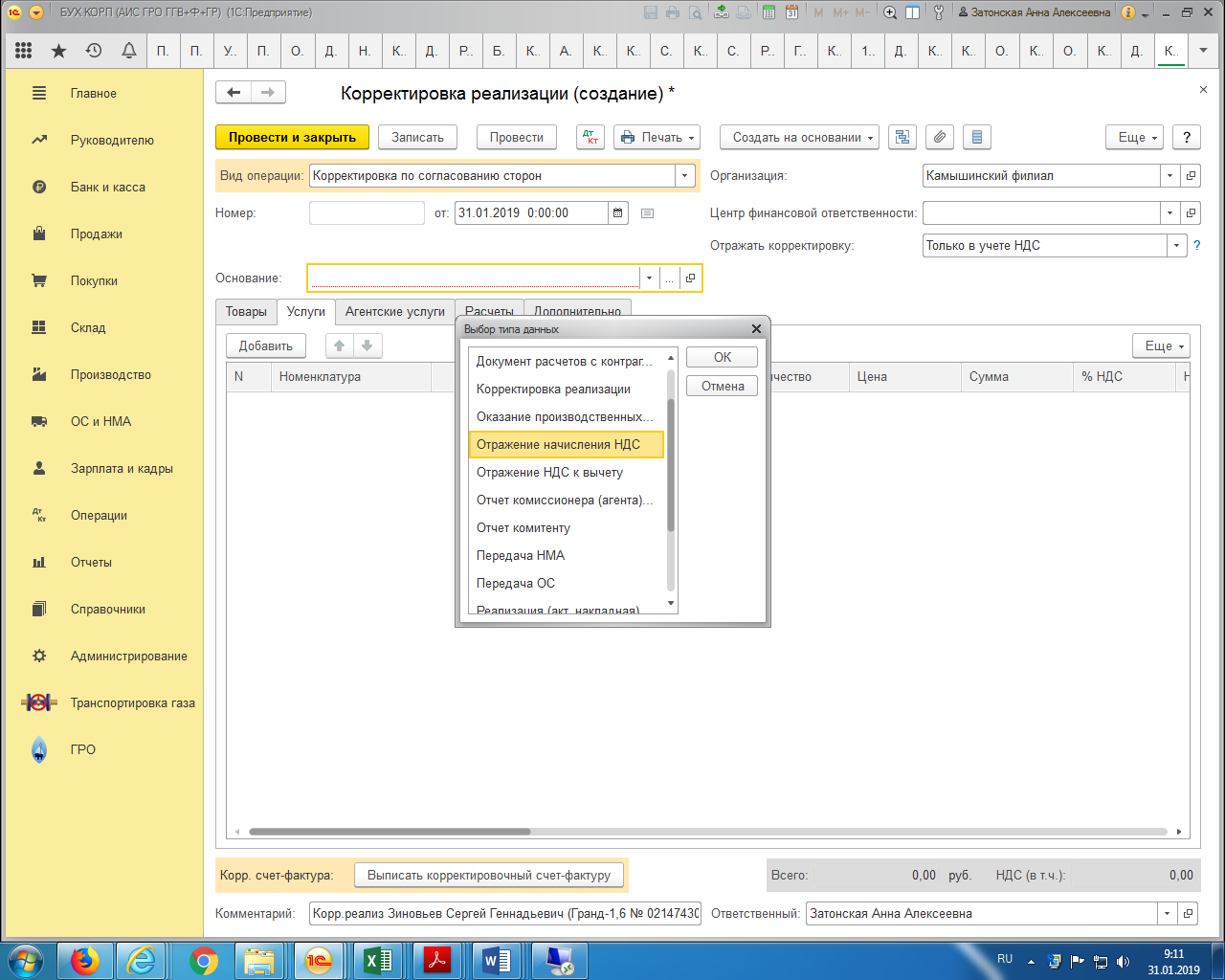 Документ-основания: Отражение начисления НДС (в отличии от документа расчетов- имеет табличную часть и сведения о взаиморасчетах и номере первичного документа)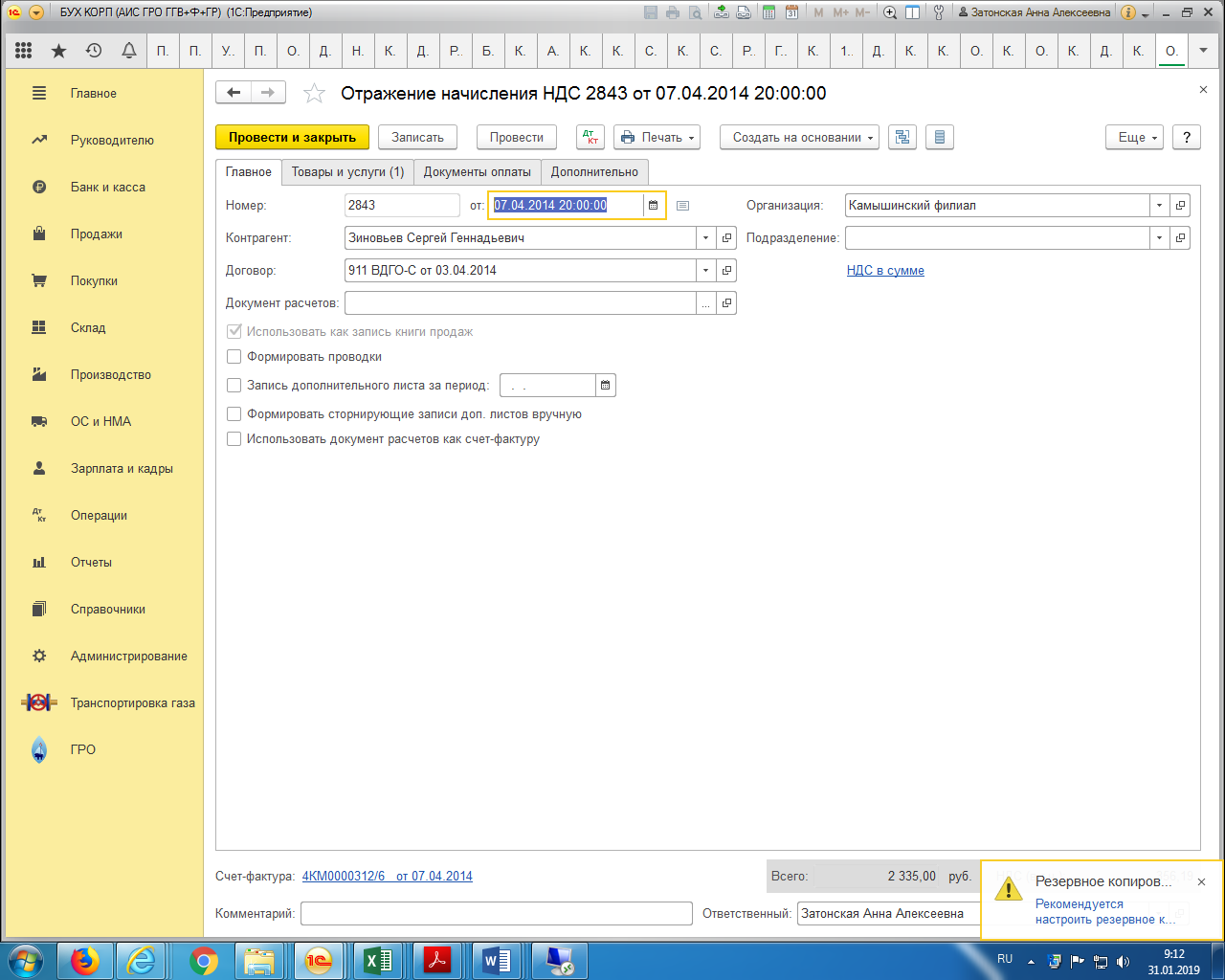 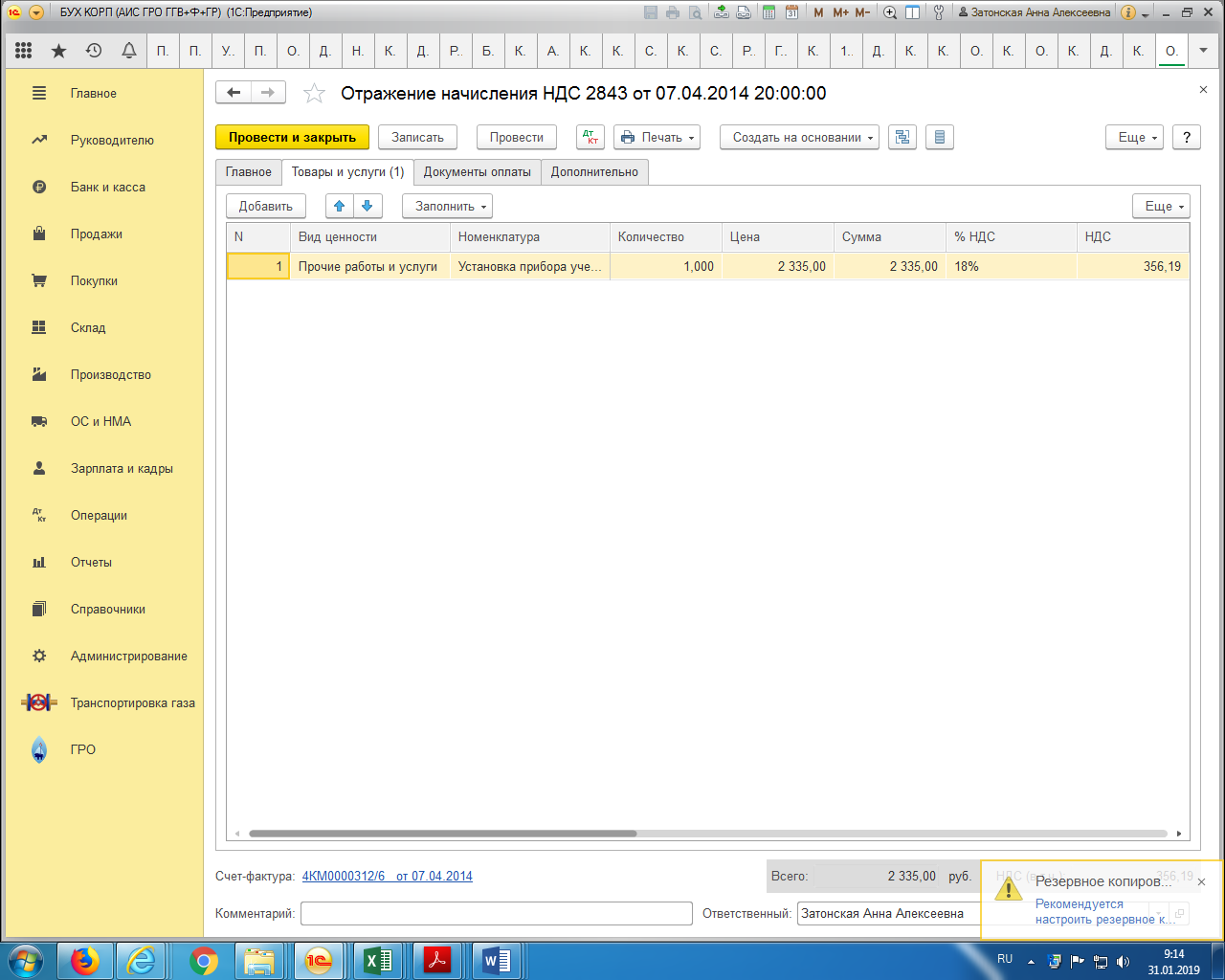 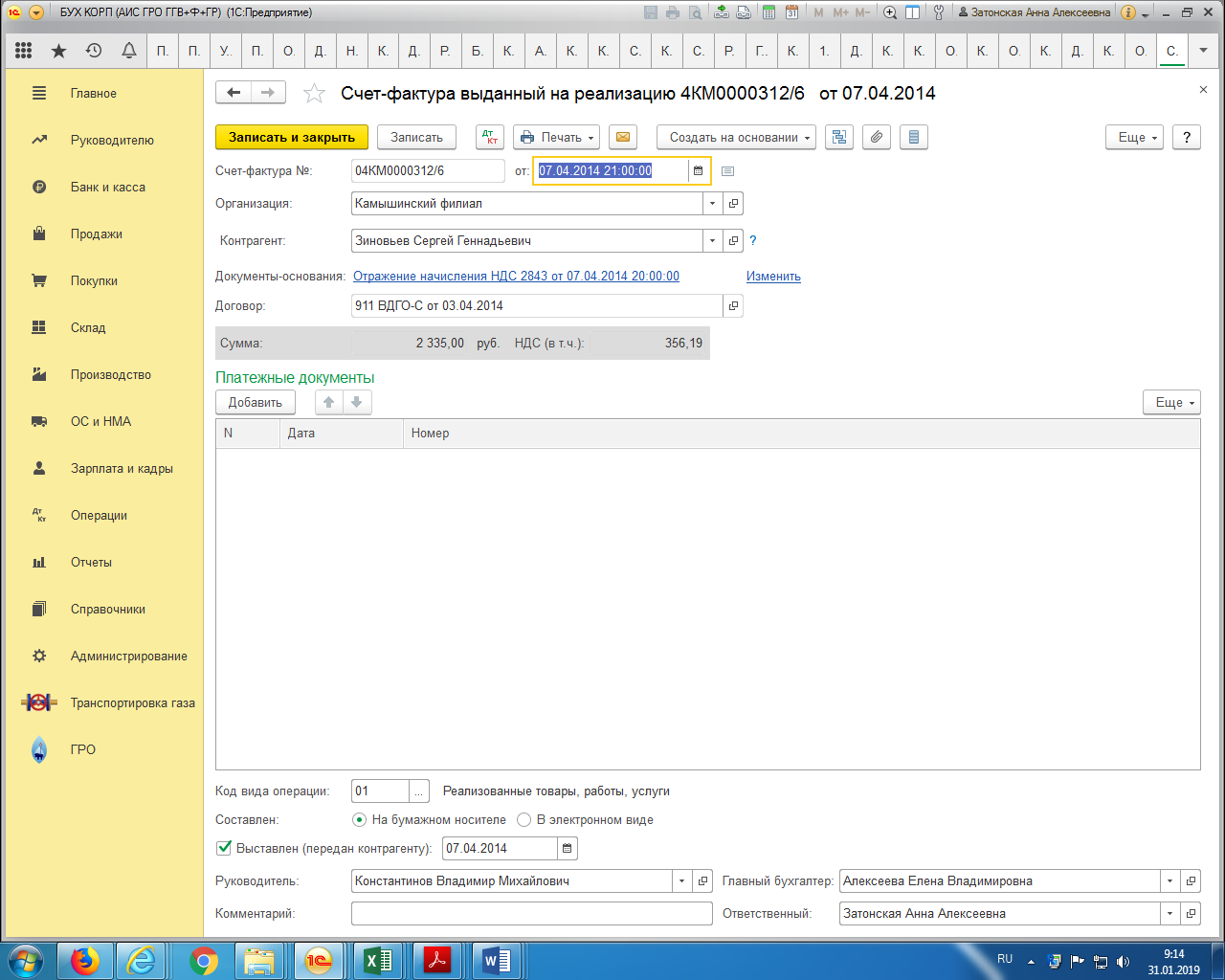 Далее в документе корректировка – не заполняется табличное поле!!!!Заполнив табличное поле вручную, нажав на проведение Журнал проводок не формируетсяВручную заполнение –велика вероятность человеческого фактораКакой механизм корректировок использовать?При корректировке поступления- та же ситуация